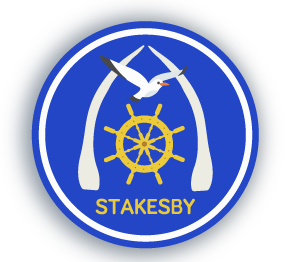 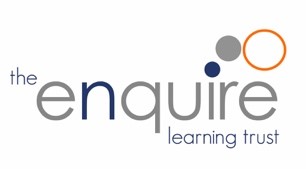 Stakesby Primary Academy Curriculum MapThis Curriculum Map demonstrates how you can develop children’s understanding of literary forms, wider knowledge of the world, empathy for the human experience and language competency by working with quality texts through our carefully crafted planning sequences. They show how language, grammar, phonics and spelling can be contextualised in meaningful ways and how to plan for progression; enabling children to work at greater depth in both reading and writing. NURSERY/ RECEPTION AUsing a Power of Reading Teaching Sequence to Create a writing curriculumThe Everywhere BearBy Julia Donaldson(4 weeks)Owl BabiesBy Martin Waddell(4 weeks)The Gigantic Turnip(6 weeks)Emily Brown and The Thing By Cressida Cowell(6 weeks)Astro GirlBy Ken Wilson-Max(5 weeks)The Train RideBy June Crebbin(3-4 weeks)Surprising Sharks By Nicola Davies(4 weeks)Literary FormRhyming couplet storyStoryTraditional taleStoryStory linking to black heritageStoryNon-fictionEYFS Communication and Language(30-50 months)Listening to conversations of interest; stories with increasing attention and recall; joining in with repetitive refrains; anticipates key events and phrases in rhymes and stories. Showing understanding of prepositions; beginning to understand ‘why’ and ‘how’ questions.Beginning to use more complex sentences to link thoughts; can retell a simple past event in correct order; using talk to connect ideas, explaining what is happening and anticipates what might happen next, recalling and reliving past experiences; questioning why things happen and giving explanations; using a range of tenses; using intonation, rhythm and phrasing to make the meaning clear to others; using vocabulary focused on objects and people that are of particular importance to them; building up vocabulary that reflects the breadth of their experiences; using talk in pretending that objects stand for something else in play.Listening to conversations of interest; stories with increasing attention and recall; joining in with repetitive refrains; anticipates key events and phrases in rhymes and stories. Showing understanding of prepositions; beginning to understand ‘why’ and ‘how’ questions.Beginning to use more complex sentences to link thoughts; can retell a simple past event in correct order; using talk to connect ideas, explaining what is happening and anticipates what might happen next, recalling and reliving past experiences; questioning why things happen and giving explanations; using a range of tenses; using intonation, rhythm and phrasing to make the meaning clear to others; using vocabulary focused on objects and people that are of particular importance to them; building up vocabulary that reflects the breadth of their experiences; using talk in pretending that objects stand for something else in play.Listening to conversations of interest; stories with increasing attention and recall; joining in with repetitive refrains; anticipates key events and phrases in rhymes and stories. Showing understanding of prepositions; beginning to understand ‘why’ and ‘how’ questions.Beginning to use more complex sentences to link thoughts; can retell a simple past event in correct order; using talk to connect ideas, explaining what is happening and anticipates what might happen next, recalling and reliving past experiences; questioning why things happen and giving explanations; using a range of tenses; using intonation, rhythm and phrasing to make the meaning clear to others; using vocabulary focused on objects and people that are of particular importance to them; building up vocabulary that reflects the breadth of their experiences; using talk in pretending that objects stand for something else in play.Listening to conversations of interest; stories with increasing attention and recall; joining in with repetitive refrains; anticipates key events and phrases in rhymes and stories. Showing understanding of prepositions; beginning to understand ‘why’ and ‘how’ questions.Beginning to use more complex sentences to link thoughts; can retell a simple past event in correct order; using talk to connect ideas, explaining what is happening and anticipates what might happen next, recalling and reliving past experiences; questioning why things happen and giving explanations; using a range of tenses; using intonation, rhythm and phrasing to make the meaning clear to others; using vocabulary focused on objects and people that are of particular importance to them; building up vocabulary that reflects the breadth of their experiences; using talk in pretending that objects stand for something else in play.Listening to conversations of interest; stories with increasing attention and recall; joining in with repetitive refrains; anticipates key events and phrases in rhymes and stories. Showing understanding of prepositions; beginning to understand ‘why’ and ‘how’ questions.Beginning to use more complex sentences to link thoughts; can retell a simple past event in correct order; using talk to connect ideas, explaining what is happening and anticipates what might happen next, recalling and reliving past experiences; questioning why things happen and giving explanations; using a range of tenses; using intonation, rhythm and phrasing to make the meaning clear to others; using vocabulary focused on objects and people that are of particular importance to them; building up vocabulary that reflects the breadth of their experiences; using talk in pretending that objects stand for something else in play.Listening to conversations of interest; stories with increasing attention and recall; joining in with repetitive refrains; anticipates key events and phrases in rhymes and stories. Showing understanding of prepositions; beginning to understand ‘why’ and ‘how’ questions.Beginning to use more complex sentences to link thoughts; can retell a simple past event in correct order; using talk to connect ideas, explaining what is happening and anticipates what might happen next, recalling and reliving past experiences; questioning why things happen and giving explanations; using a range of tenses; using intonation, rhythm and phrasing to make the meaning clear to others; using vocabulary focused on objects and people that are of particular importance to them; building up vocabulary that reflects the breadth of their experiences; using talk in pretending that objects stand for something else in play.Listening to conversations of interest; stories with increasing attention and recall; joining in with repetitive refrains; anticipates key events and phrases in rhymes and stories. Showing understanding of prepositions; beginning to understand ‘why’ and ‘how’ questions.Beginning to use more complex sentences to link thoughts; can retell a simple past event in correct order; using talk to connect ideas, explaining what is happening and anticipates what might happen next, recalling and reliving past experiences; questioning why things happen and giving explanations; using a range of tenses; using intonation, rhythm and phrasing to make the meaning clear to others; using vocabulary focused on objects and people that are of particular importance to them; building up vocabulary that reflects the breadth of their experiences; using talk in pretending that objects stand for something else in play.Extended Writing Outcome/sCare labels and signageLetter Descriptive paragraphLetterInstructions (recipe format)Story with alternative ending / additional sectionInstructionsLetterInformation textPoetryStory mapVerse (add to the story)StoryInformation booklet/ fact file LetterYEAR 1Using a Power of Reading Teaching Sequence to Create an English CurriculumThe Adventures of Egg Box DragonBy Richard Adams(4 weeks)If All the World WereBy Joseph Coelho(4 weeks)A Necklace of Raindrops By Joan Aiken(3 weeks)A Necklace of Raindrops By Joan Aiken(3 weeks)LeafBy Sandra Dieckmann(5 weeks)The Secret of Black RockBy Joe Todd-Stanton(4 weeks)One Day On Our Blue Planet… By Ella Bayley(4-5 weeks)Zeraffa GiraffaBy Diane Hofmeyr(7 weeks)Literary Form NarrativeNarrativeCollection of narrativesNarrativeNarrativeNon-fictionNarrativePicture book based on a true storyNational Curriculum Vocabulary, Grammar, Punctuation (and Spelling)Plural nouns’ suffixes; suffixes and prefixes of verbs and adjectives with no change to root word.Combining words to make sentences; joining words and joining clauses using ‘and’.Sequencing sentences to form short narratives.Separable words; capital letters, full stops, question marks and demarcating sentences.Capital letters for names and the personal pronoun ‘I’.Terminology: letter, capital letter, word, singular, plural, sentence, punctuation, full stop, question mark, exclamation mark.Plural nouns’ suffixes; suffixes and prefixes of verbs and adjectives with no change to root word.Combining words to make sentences; joining words and joining clauses using ‘and’.Sequencing sentences to form short narratives.Separable words; capital letters, full stops, question marks and demarcating sentences.Capital letters for names and the personal pronoun ‘I’.Terminology: letter, capital letter, word, singular, plural, sentence, punctuation, full stop, question mark, exclamation mark.Plural nouns’ suffixes; suffixes and prefixes of verbs and adjectives with no change to root word.Combining words to make sentences; joining words and joining clauses using ‘and’.Sequencing sentences to form short narratives.Separable words; capital letters, full stops, question marks and demarcating sentences.Capital letters for names and the personal pronoun ‘I’.Terminology: letter, capital letter, word, singular, plural, sentence, punctuation, full stop, question mark, exclamation mark.Plural nouns’ suffixes; suffixes and prefixes of verbs and adjectives with no change to root word.Combining words to make sentences; joining words and joining clauses using ‘and’.Sequencing sentences to form short narratives.Separable words; capital letters, full stops, question marks and demarcating sentences.Capital letters for names and the personal pronoun ‘I’.Terminology: letter, capital letter, word, singular, plural, sentence, punctuation, full stop, question mark, exclamation mark.Plural nouns’ suffixes; suffixes and prefixes of verbs and adjectives with no change to root word.Combining words to make sentences; joining words and joining clauses using ‘and’.Sequencing sentences to form short narratives.Separable words; capital letters, full stops, question marks and demarcating sentences.Capital letters for names and the personal pronoun ‘I’.Terminology: letter, capital letter, word, singular, plural, sentence, punctuation, full stop, question mark, exclamation mark.Plural nouns’ suffixes; suffixes and prefixes of verbs and adjectives with no change to root word.Combining words to make sentences; joining words and joining clauses using ‘and’.Sequencing sentences to form short narratives.Separable words; capital letters, full stops, question marks and demarcating sentences.Capital letters for names and the personal pronoun ‘I’.Terminology: letter, capital letter, word, singular, plural, sentence, punctuation, full stop, question mark, exclamation mark.Plural nouns’ suffixes; suffixes and prefixes of verbs and adjectives with no change to root word.Combining words to make sentences; joining words and joining clauses using ‘and’.Sequencing sentences to form short narratives.Separable words; capital letters, full stops, question marks and demarcating sentences.Capital letters for names and the personal pronoun ‘I’.Terminology: letter, capital letter, word, singular, plural, sentence, punctuation, full stop, question mark, exclamation mark.Plural nouns’ suffixes; suffixes and prefixes of verbs and adjectives with no change to root word.Combining words to make sentences; joining words and joining clauses using ‘and’.Sequencing sentences to form short narratives.Separable words; capital letters, full stops, question marks and demarcating sentences.Capital letters for names and the personal pronoun ‘I’.Terminology: letter, capital letter, word, singular, plural, sentence, punctuation, full stop, question mark, exclamation mark.Extended Writing Outcome/s Narrative (part of story)PoemLetterPoemExtended 1st person narrativeLetterInstructionsNon-chronological reportPoemPersuasive writing (speech)RecountInformation textRecount (diary entry)Persuasive writing (poster)Information textDescriptionNarrative (with introduction to redrafting)Character descriptionNewspaper reportPersuasion (description)YEAR 2Using a Power of Reading Teaching Sequence to Create an English CurriculumThe Bee Who SpokeBy Al MacCuish(4 weeks)The Secret Sky GardenBy Linda Sarah(4 weeks)Out and About: A first book of poemsBy Shirley Hughes(3 weeks)The Lonely BeastBy Chris Judge(4 weeks)Ossiri and the Bala MengroBy Richard O’Neil(4-5 weeks)LeafBy Sandra Dieckmann(6 weeks)HummingbirdBy Nicola Davies(5 weeks)Literary Form NarrativeNarrativePoetryNarrativeNarrative from another cultureNarrativeNon-fictionNational Curriculum Vocabulary, Grammar, Punctuation (and Spelling)Formation of nouns using suffixes and by compounding; formation of adjectives using suffixes; use of suffixes for comparative and superlative adjectives and to turn adjectives into adverbs.Subordination and co-ordination; expanded noun phrases for description and specification; how the grammatical patterns in a sentence indicate its function as a statement, question, exclamation or command.Correct choice and consistent use of past and present tense throughout writing; using progressive form of verbs in present and past tense to mark actions in progress.Using capital letters, full stops, question marks and exclamation marks to demarcate sentences; using commas to separate items in a list; apostrophes to mark where letters are missing in spelling and to mark singular possession in nouns.Terminology: noun, noun phrase, statement, question exclamation, command, compound, suffix, adjective, adverb, verb, past and present tense, apostrophe, comma. Formation of nouns using suffixes and by compounding; formation of adjectives using suffixes; use of suffixes for comparative and superlative adjectives and to turn adjectives into adverbs.Subordination and co-ordination; expanded noun phrases for description and specification; how the grammatical patterns in a sentence indicate its function as a statement, question, exclamation or command.Correct choice and consistent use of past and present tense throughout writing; using progressive form of verbs in present and past tense to mark actions in progress.Using capital letters, full stops, question marks and exclamation marks to demarcate sentences; using commas to separate items in a list; apostrophes to mark where letters are missing in spelling and to mark singular possession in nouns.Terminology: noun, noun phrase, statement, question exclamation, command, compound, suffix, adjective, adverb, verb, past and present tense, apostrophe, comma. Formation of nouns using suffixes and by compounding; formation of adjectives using suffixes; use of suffixes for comparative and superlative adjectives and to turn adjectives into adverbs.Subordination and co-ordination; expanded noun phrases for description and specification; how the grammatical patterns in a sentence indicate its function as a statement, question, exclamation or command.Correct choice and consistent use of past and present tense throughout writing; using progressive form of verbs in present and past tense to mark actions in progress.Using capital letters, full stops, question marks and exclamation marks to demarcate sentences; using commas to separate items in a list; apostrophes to mark where letters are missing in spelling and to mark singular possession in nouns.Terminology: noun, noun phrase, statement, question exclamation, command, compound, suffix, adjective, adverb, verb, past and present tense, apostrophe, comma. Formation of nouns using suffixes and by compounding; formation of adjectives using suffixes; use of suffixes for comparative and superlative adjectives and to turn adjectives into adverbs.Subordination and co-ordination; expanded noun phrases for description and specification; how the grammatical patterns in a sentence indicate its function as a statement, question, exclamation or command.Correct choice and consistent use of past and present tense throughout writing; using progressive form of verbs in present and past tense to mark actions in progress.Using capital letters, full stops, question marks and exclamation marks to demarcate sentences; using commas to separate items in a list; apostrophes to mark where letters are missing in spelling and to mark singular possession in nouns.Terminology: noun, noun phrase, statement, question exclamation, command, compound, suffix, adjective, adverb, verb, past and present tense, apostrophe, comma. Formation of nouns using suffixes and by compounding; formation of adjectives using suffixes; use of suffixes for comparative and superlative adjectives and to turn adjectives into adverbs.Subordination and co-ordination; expanded noun phrases for description and specification; how the grammatical patterns in a sentence indicate its function as a statement, question, exclamation or command.Correct choice and consistent use of past and present tense throughout writing; using progressive form of verbs in present and past tense to mark actions in progress.Using capital letters, full stops, question marks and exclamation marks to demarcate sentences; using commas to separate items in a list; apostrophes to mark where letters are missing in spelling and to mark singular possession in nouns.Terminology: noun, noun phrase, statement, question exclamation, command, compound, suffix, adjective, adverb, verb, past and present tense, apostrophe, comma. Formation of nouns using suffixes and by compounding; formation of adjectives using suffixes; use of suffixes for comparative and superlative adjectives and to turn adjectives into adverbs.Subordination and co-ordination; expanded noun phrases for description and specification; how the grammatical patterns in a sentence indicate its function as a statement, question, exclamation or command.Correct choice and consistent use of past and present tense throughout writing; using progressive form of verbs in present and past tense to mark actions in progress.Using capital letters, full stops, question marks and exclamation marks to demarcate sentences; using commas to separate items in a list; apostrophes to mark where letters are missing in spelling and to mark singular possession in nouns.Terminology: noun, noun phrase, statement, question exclamation, command, compound, suffix, adjective, adverb, verb, past and present tense, apostrophe, comma. Formation of nouns using suffixes and by compounding; formation of adjectives using suffixes; use of suffixes for comparative and superlative adjectives and to turn adjectives into adverbs.Subordination and co-ordination; expanded noun phrases for description and specification; how the grammatical patterns in a sentence indicate its function as a statement, question, exclamation or command.Correct choice and consistent use of past and present tense throughout writing; using progressive form of verbs in present and past tense to mark actions in progress.Using capital letters, full stops, question marks and exclamation marks to demarcate sentences; using commas to separate items in a list; apostrophes to mark where letters are missing in spelling and to mark singular possession in nouns.Terminology: noun, noun phrase, statement, question exclamation, command, compound, suffix, adjective, adverb, verb, past and present tense, apostrophe, comma. Extended Writing Outcome/s Instructions (recipe)Recount (diary entry)Information textPoetry (list poem)Persuasive writingCharacter descriptionPoetry (free verse)Character descriptionWriting in role (letter, diary entry)Persuasive writing (note/ letter)NarrativeInformation writingNon-chronological report Poetry Persuasive writing (speech) RecountExplanation textOdeWriting in roleYEAR 3/4/5 (B)Using a Power of Reading Teaching Sequence to Create an English CurriculumThe Green ShipBy Quentin Blake(4 weeks)Noah Barleywater Runs AwayBy John Boyne(4 weeks)Tales Told in TentsBy Sally Pomme Clayton(3 weeks)Just So StoriesBy Rudyard Kipling(3 weeks)BelongingBy Jeannie Baker(5 weeks)Oliver and the SeawigsBy Phillip Reeve(6 weeks)Seasons of SplendourBy Madhur Jaffrey(4 weeks)Mama MitiBy Donna Jo Napoli(6 weeks)Literary Form Narrative (adventure)NarrativeTraditional talesTraditional talesPicture bookNarrativeMyths and legendsNarrative from another cultureNational Curriculum Vocabulary, Grammar, Punctuation (and Spelling)Grammatical difference between plural and possessive ‘-s’; Standard English forms for verb inflections.Noun phrases expanded by the addition of modifying adjectives, nouns and preposition phrases; fronted adverbials.Use of paragraphs to organise ideas around a theme; appropriate choice of pronoun or noun within and across sentences to aid cohesion and avoid repetition.Use of inverted commas and other punctuation to indicate direct speech; apostrophes to mark plural possession; use of commas after fronted adverbials.Terminology: determiner, pronoun, possessive pronoun, adverbial.Grammatical difference between plural and possessive ‘-s’; Standard English forms for verb inflections.Noun phrases expanded by the addition of modifying adjectives, nouns and preposition phrases; fronted adverbials.Use of paragraphs to organise ideas around a theme; appropriate choice of pronoun or noun within and across sentences to aid cohesion and avoid repetition.Use of inverted commas and other punctuation to indicate direct speech; apostrophes to mark plural possession; use of commas after fronted adverbials.Terminology: determiner, pronoun, possessive pronoun, adverbial.Grammatical difference between plural and possessive ‘-s’; Standard English forms for verb inflections.Noun phrases expanded by the addition of modifying adjectives, nouns and preposition phrases; fronted adverbials.Use of paragraphs to organise ideas around a theme; appropriate choice of pronoun or noun within and across sentences to aid cohesion and avoid repetition.Use of inverted commas and other punctuation to indicate direct speech; apostrophes to mark plural possession; use of commas after fronted adverbials.Terminology: determiner, pronoun, possessive pronoun, adverbial.Grammatical difference between plural and possessive ‘-s’; Standard English forms for verb inflections.Noun phrases expanded by the addition of modifying adjectives, nouns and preposition phrases; fronted adverbials.Use of paragraphs to organise ideas around a theme; appropriate choice of pronoun or noun within and across sentences to aid cohesion and avoid repetition.Use of inverted commas and other punctuation to indicate direct speech; apostrophes to mark plural possession; use of commas after fronted adverbials.Terminology: determiner, pronoun, possessive pronoun, adverbial.Grammatical difference between plural and possessive ‘-s’; Standard English forms for verb inflections.Noun phrases expanded by the addition of modifying adjectives, nouns and preposition phrases; fronted adverbials.Use of paragraphs to organise ideas around a theme; appropriate choice of pronoun or noun within and across sentences to aid cohesion and avoid repetition.Use of inverted commas and other punctuation to indicate direct speech; apostrophes to mark plural possession; use of commas after fronted adverbials.Terminology: determiner, pronoun, possessive pronoun, adverbial.Grammatical difference between plural and possessive ‘-s’; Standard English forms for verb inflections.Noun phrases expanded by the addition of modifying adjectives, nouns and preposition phrases; fronted adverbials.Use of paragraphs to organise ideas around a theme; appropriate choice of pronoun or noun within and across sentences to aid cohesion and avoid repetition.Use of inverted commas and other punctuation to indicate direct speech; apostrophes to mark plural possession; use of commas after fronted adverbials.Terminology: determiner, pronoun, possessive pronoun, adverbial.Grammatical difference between plural and possessive ‘-s’; Standard English forms for verb inflections.Noun phrases expanded by the addition of modifying adjectives, nouns and preposition phrases; fronted adverbials.Use of paragraphs to organise ideas around a theme; appropriate choice of pronoun or noun within and across sentences to aid cohesion and avoid repetition.Use of inverted commas and other punctuation to indicate direct speech; apostrophes to mark plural possession; use of commas after fronted adverbials.Terminology: determiner, pronoun, possessive pronoun, adverbial.Grammatical difference between plural and possessive ‘-s’; Standard English forms for verb inflections.Noun phrases expanded by the addition of modifying adjectives, nouns and preposition phrases; fronted adverbials.Use of paragraphs to organise ideas around a theme; appropriate choice of pronoun or noun within and across sentences to aid cohesion and avoid repetition.Use of inverted commas and other punctuation to indicate direct speech; apostrophes to mark plural possession; use of commas after fronted adverbials.Terminology: determiner, pronoun, possessive pronoun, adverbial.Extended Writing Outcome/s Character description Setting descriptionPoetryNarrative (own version)Letter of advice / guidanceWriting in role (diary entry)TreatyPoetrySetting descriptionNarrative PoetryNarrativeSetting descriptionPersuasive writing (letter or speech)NarrativeDiary entryArgumentInstructionsPlayscriptWriting in role (letter)Narrative (Retelling of myth/legend)BiographyInstructions (construction manual)PoetrySpeechYEAR 6Using a Power of Reading Teaching Sequence to Create an English CurriculumRooftoppersBy Katherine Rundell(5-6 weeks)Dark Sky ParkBy Phillip Gross(6 weeks)Running on EmptyBy S.E Durrant(5 weeks)Shackleton’s JourneyBy William Grill(5 weeks)Suffragette: The Battle for EqualityBy David Roberts(6-7 weeks)The Other Side of the TruthBy Beverley Naidoo(5 weeks)Literary Form Narrative PoetryNarrativeNarrativeNon-fictionNarrative with political contextNational Curriculum Vocabulary, Grammar, Punctuation (and Spelling)Understanding the difference between vocabulary typical of informal speech and vocabulary appropriate for formal speech and writing; and how words are related by meaning as synonyms and antonyms.Using the passive to affect the presentation of information in a sentence; the difference between structures typical of informal speech and structures appropriate for formal speech and writing, or the use of subjunctive forms.Linking ideas across paragraphs using a wider range of cohesive devices: repetition of a word or phrase, grammatical connections, the use of adverbials, and ellipses; using layout devices.Using the semi-colon, colon and dash to mark the boundary between independent clauses; using the colon to introduce a list and semi-colons within lists; punctuation of bullet points to list information; understanding how hyphens can be used to avoid ambiguity.Terminology: subject, object, active, passive, synonym, antonym, ellipsis, hyphen, colon, semi-colon, bullet points.Understanding the difference between vocabulary typical of informal speech and vocabulary appropriate for formal speech and writing; and how words are related by meaning as synonyms and antonyms.Using the passive to affect the presentation of information in a sentence; the difference between structures typical of informal speech and structures appropriate for formal speech and writing, or the use of subjunctive forms.Linking ideas across paragraphs using a wider range of cohesive devices: repetition of a word or phrase, grammatical connections, the use of adverbials, and ellipses; using layout devices.Using the semi-colon, colon and dash to mark the boundary between independent clauses; using the colon to introduce a list and semi-colons within lists; punctuation of bullet points to list information; understanding how hyphens can be used to avoid ambiguity.Terminology: subject, object, active, passive, synonym, antonym, ellipsis, hyphen, colon, semi-colon, bullet points.Understanding the difference between vocabulary typical of informal speech and vocabulary appropriate for formal speech and writing; and how words are related by meaning as synonyms and antonyms.Using the passive to affect the presentation of information in a sentence; the difference between structures typical of informal speech and structures appropriate for formal speech and writing, or the use of subjunctive forms.Linking ideas across paragraphs using a wider range of cohesive devices: repetition of a word or phrase, grammatical connections, the use of adverbials, and ellipses; using layout devices.Using the semi-colon, colon and dash to mark the boundary between independent clauses; using the colon to introduce a list and semi-colons within lists; punctuation of bullet points to list information; understanding how hyphens can be used to avoid ambiguity.Terminology: subject, object, active, passive, synonym, antonym, ellipsis, hyphen, colon, semi-colon, bullet points.Understanding the difference between vocabulary typical of informal speech and vocabulary appropriate for formal speech and writing; and how words are related by meaning as synonyms and antonyms.Using the passive to affect the presentation of information in a sentence; the difference between structures typical of informal speech and structures appropriate for formal speech and writing, or the use of subjunctive forms.Linking ideas across paragraphs using a wider range of cohesive devices: repetition of a word or phrase, grammatical connections, the use of adverbials, and ellipses; using layout devices.Using the semi-colon, colon and dash to mark the boundary between independent clauses; using the colon to introduce a list and semi-colons within lists; punctuation of bullet points to list information; understanding how hyphens can be used to avoid ambiguity.Terminology: subject, object, active, passive, synonym, antonym, ellipsis, hyphen, colon, semi-colon, bullet points.Understanding the difference between vocabulary typical of informal speech and vocabulary appropriate for formal speech and writing; and how words are related by meaning as synonyms and antonyms.Using the passive to affect the presentation of information in a sentence; the difference between structures typical of informal speech and structures appropriate for formal speech and writing, or the use of subjunctive forms.Linking ideas across paragraphs using a wider range of cohesive devices: repetition of a word or phrase, grammatical connections, the use of adverbials, and ellipses; using layout devices.Using the semi-colon, colon and dash to mark the boundary between independent clauses; using the colon to introduce a list and semi-colons within lists; punctuation of bullet points to list information; understanding how hyphens can be used to avoid ambiguity.Terminology: subject, object, active, passive, synonym, antonym, ellipsis, hyphen, colon, semi-colon, bullet points.Understanding the difference between vocabulary typical of informal speech and vocabulary appropriate for formal speech and writing; and how words are related by meaning as synonyms and antonyms.Using the passive to affect the presentation of information in a sentence; the difference between structures typical of informal speech and structures appropriate for formal speech and writing, or the use of subjunctive forms.Linking ideas across paragraphs using a wider range of cohesive devices: repetition of a word or phrase, grammatical connections, the use of adverbials, and ellipses; using layout devices.Using the semi-colon, colon and dash to mark the boundary between independent clauses; using the colon to introduce a list and semi-colons within lists; punctuation of bullet points to list information; understanding how hyphens can be used to avoid ambiguity.Terminology: subject, object, active, passive, synonym, antonym, ellipsis, hyphen, colon, semi-colon, bullet points.Extended Writing Outcome Character descriptionWriting in role (diary, narrative retelling)Newspaper reportExplanation textPoetryPersuasive advertsLetterInformation textNarrative (extending the book to Year 8)Character descriptionPoetryInstructionsRecountBiography / pen portrait Song lyrics (anthem)Newspaper reportPamphletWriting in role (diary entry)Formal letter writingDiscussion / debate